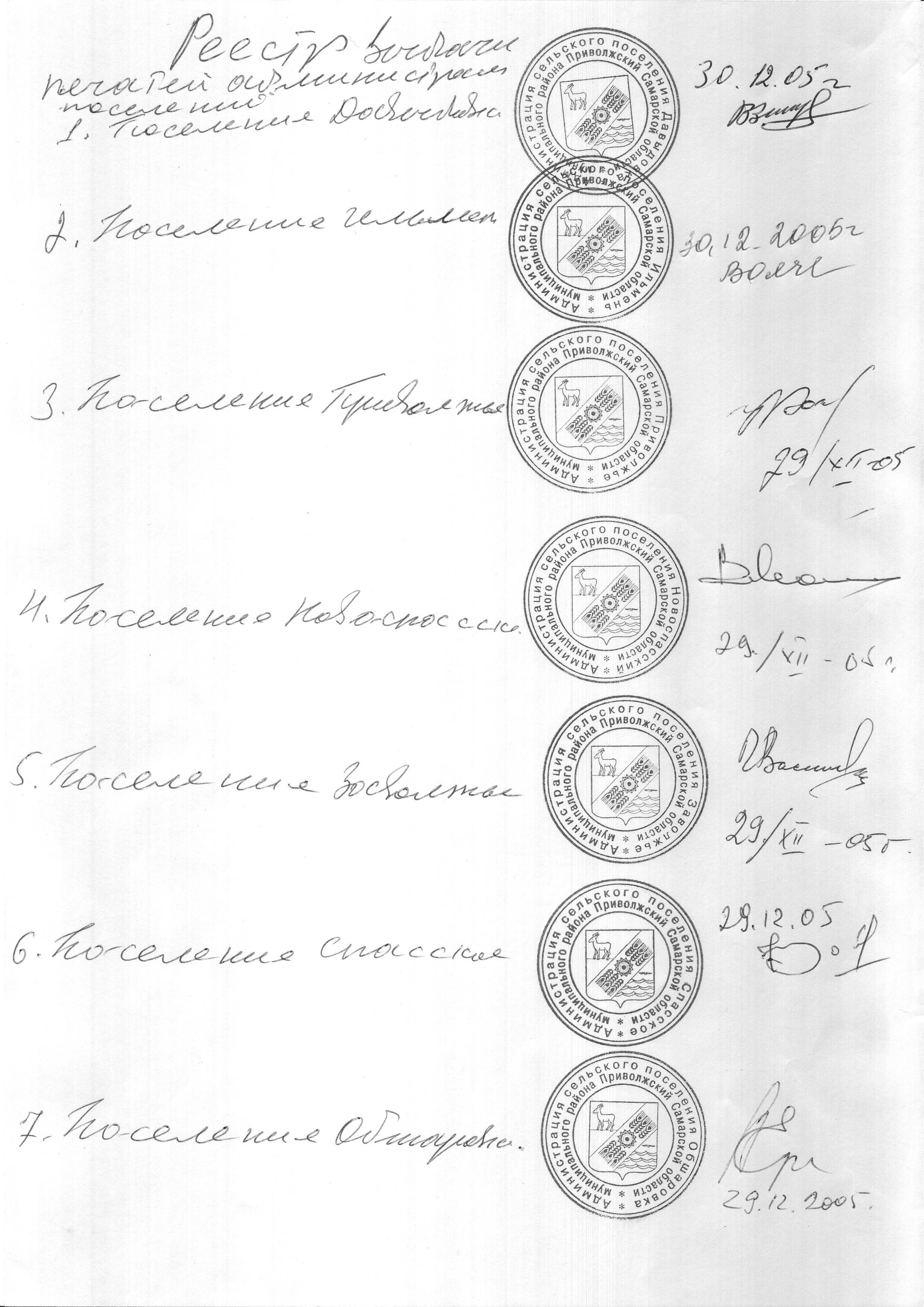 СОБРАНИЕ ПРЕДСТАВИТЕЛЕЙСЕЛЬСКОГО ПОСЕЛЕНИЯ ДАВЫДОВКАМУНИЦИПАЛЬНОГО РАЙОНА ПРИВОЛЖСКИЙСАМАРСКОЙ ОБЛАСТИЧЕТВЕРТОГО СОЗЫВА Р   Е   Ш   Е   Н   И  Е   № 13/726 октября 2020 годаОб избрании Главы сельского поселения Давыдовка муниципального района Приволжский Самарской области В соответствии с Федеральным законом от 06.10.2003г. № 131-ФЗ «Об общих принципах организации местного самоуправления в Российской Федерации», Уставом сельского поселения Давыдовка муниципального района Приволжский Самарской области, Положением о проведении конкурса по отбору кандидатур на должность Главы сельского поселения Давыдовка муниципального района Приволжский Самарской области, утвержденным Решением Собрания представителей сельского поселения Давыдовка муниципального района Приволжский Самарской области от 02.09.2015г. № 150/76, рассмотрев представленные конкурсной комиссией кандидатуры на  должность Главы сельского поселения Давыдовка муниципального района Приволжский Самарской области Собрание представителей сельского поселения Давыдовка муниципального района Приволжский Самарской области РЕШИЛО:1. Избрать высшим выборным должностным лицом сельского поселения Давыдовка муниципального района Приволжский Самарской области – Главой сельского поселения Давыдовка муниципального района Приволжский Самарской области сроком на пять лет Митину Елену Юрьевну.2. Опубликовать настоящее Решение в районной газете «Приволжский вестник» и в информационном бюллетене «Вестник сельского поселения Давыдовка».3. Настоящее Решение вступает в силу со дня его принятия.Председатель Собрания представителей сельского поселения Давыдовка                                                                   Е.Н. Измайлова